APPENDIX 3: Supervision Template Person Name:	Person ID: 	Supervision TemplateSupervision Template	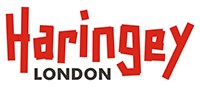 Supervision TemplateUpload Managers checklist to workstep Actions from the last supervision:ReflectionDanger statement / statement of stability:Page 1 of 2Next steps for improved outcomes for Children / YoungPeopleOutline direct work to be completed with Child / Young person:Page 2 of 2ActionActionCompleted or new timescale setCompleted or new timescale setWhat’s working well?What are we worried about?What are we worried about?Next StepsActionCompleted or new timescale setNumber of sessions plannedTools to be usedDate/timescale of next management discussion